Ms. Flaherty’s Classroom News         for the Week of April 3, 2017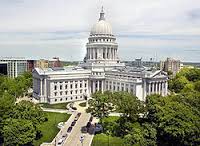 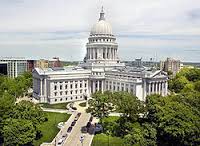 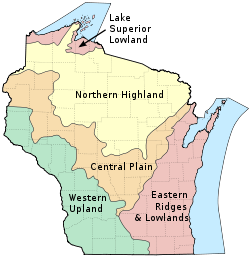 